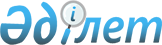 Об утверждении тарифов на сбор, вывоз, захоронение и утилизацию твердых бытовых отходов по Жамбылскому району
					
			Утративший силу
			
			
		
					Решение маслихата Жамбылского района Жамбылской области от 18 августа 2015 года № 44-6. Зарегистрировано Департаментом юстиции Жамбылской области 18 сентября 2015 года № 2767. Утратило силу решением Жамбылского районного маслихата Жамбылской области от 7 декабря 2018 года № 31-3.
      Сноска. Утратило силу решением Жамбылского районного маслихата Жамбылской области от 07.12.2018 № 31-3 (вводится в действие по истечении десяти календарных дней после дня его первого официального опубликования).

      Сноска. Название решения с изменениями, внесенными решением маслихата Жамбылского района Жамбылской области от 19.02.2016 № 50-4 (вводится в действие по истечении десяти календарных дней со дня его первого официального опубликования).

      Примечание РЦПИ. 

      В тексте документа сохранена пунктуация и орфография оригинала.
      В соответствии с подпунктом 2) статьи 19-1 Экологического кодекса Республики Казахстан от 9 января 2007 года, подпунктом 15) пункта 1 статьи 6 Закона Республики Казахстан от 23 января 2001 года "О местном государственном управлении и самоуправлении в Республике Казахстан", Жамбылский районный маслихат РЕШИЛ:
      1. Утвердить тарифы на сбор, вывоз, захоронение и утилизацию твердых бытовых отходов по Жамбылскому району, согласно приложению.
      Сноска. Пункт 1 с изменениями, внесенными решением маслихата Жамбылского района Жамбылской области от 19.02.2016 № 50-4 (вводится в действие по истечении десяти календарных дней со дня его первого официального опубликования).


      2. Контроль за исполнением настоящего решения и публикацию в средствах массовой информации и государственную регистрацию в органах юстиции возложить на постоянную комиссию районного маслихата по вопросам социально-экономического развития территории, по бюджету и местным налогам.
      3. Настоящее решение вступает в силу после государственной регистрации в органах юстиции вводится в действие по истечении десяти календарных дней после дня его первого официального опубликования.  Тарифы на сбор, вывоз, захоронение и утилизацию твердых бытовых отходов по Жамбылскому району
      Сноска. Приложение с изменениями, внесенными решением маслихата Жамбылского района Жамбылской области от 19.02.2016 № 50-4 (вводится в действие по истечении десяти календарных дней со дня его первого официального опубликования).
					© 2012. РГП на ПХВ «Институт законодательства и правовой информации Республики Казахстан» Министерства юстиции Республики Казахстан
				
      Председатель сессии

Секретарь Жамбылского

      Жамбылского районного маслихата:

районного маслихата:

      А. Несипбеков

Р. Бегалиев
Приложение к решению
Жамбылского районного маслихата
№ 44-6 от "18" августа 2015 года
№
Наименование
тенге
1
Тариф на сбор, вывоз, захоронение и утилизацию твердых бытовых отходов
для физических лиц за 1 кубический метр
1200
с одного человека в месяц
150
для юридических лиц за 1 кубический метр
1800
2
Тарифы захоронение (размещения на полигоне) твердых бытовых отходов
для физических лиц за 1 кубический метр
350
для юридических лиц за 1 кубический метр
450